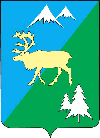 П О С Т А Н О В Л Е Н И Е ПРОЕКТ АДМИНИСТРАЦИИ БЫСТРИНСКОГО МУНИЦИПАЛЬНОГО РАЙОНА684350, Камчатский  край, Быстринскийрайон, с. Эссо, ул. Терешковой, 1, тел/факс 21-330http://.essobmr.ru   admesso@yandex.ruот  19.01.2021  года №          В соответствии со статьей 135 и 144 Трудового кодекса Российской Федерации, руководствуясь Федеральным законом от 06.10.2003 N 131-ФЗ "Об общих принципах организации местного самоуправления в Российской Федерации", в соответствии со статьёй 34 Устава Быстринского муниципального района,ПОСТАНОВЛЯЮ:        1. Утвердить Примерное положение о системе оплаты труда работников муниципальных учреждений сферы физической культуры и спорта Быстринского муниципального района, финансируемых из местного бюджета, согласно приложению к настоящему Постановлению.        2. Настоящее постановление вступает в силу после его официального обнародования и подлежит размещению на официальном сайте органов местного самоуправления Быстринского муниципального района и распространяется  на правоотношения возникшие с 01.01.2021 год.       3. Контроль за исполнением настоящего Постановления возложить на начальника отдела образования и социальной защиты населения администрации Быстринского муниципальногоГлава Быстринского муниципального района                                  А.В. Вьюнов__________________________________________________________________Разнесено: дело, ООИСЗН, Финотдел, МЦБ, ЗСКПриложениек Постановлению администрацииБыстринского муниципального района от 19.01.2021 N 38    ПРИМЕРНОЕ ПОЛОЖЕНИЕО СИСТЕМЕ ОПЛАТЫ ТРУДА РАБОТНИКОВ МУНИЦИПАЛЬНЫХУЧРЕЖДЕНИЙ БЫСТРИНСКОГО МУНИЦИПАЛЬНОГО РАЙОНА1. Общие положения1.1. Настоящее Примерное положение разработано в соответствии со статьей 144 Трудового кодекса Российской Федерации, Постановлением Правительства Камчатского края от 13 июня 2013 г N 242-П "Об утверждении примерного положения о системе оплаты труда работников государственных учреждений, подведомственных Министерству спорта Камчатского края» включает в себя:1) рекомендуемые размеры основных окладов (основных должностных окладов) работников муниципальных учреждений Быстринского муниципального района (далее - соответственно учреждения), по профессиональным квалификационным группам, утвержденным Министерством здравоохранения и социального развития Российской Федерации (далее - ПКГ);2) порядок и условия оплаты труда работников учреждений, включая условия, порядок и размер выплат компенсационного и стимулирующего характера;3) порядок и условия оплаты труда руководителя учреждения, его заместителей, главного бухгалтера учреждения;4) порядок и условия выплаты материальной помощи.1.2. При утверждении Правительством Российской Федерации базовых окладов (базовых должностных окладов) по ПКГ, основные оклады (основные должностные оклады) работников учреждений, занимающих должности служащих (работающих по профессиям рабочих), входящих в эти ПКГ, устанавливаются в размере не ниже соответствующих базовых окладов (базовых должностных окладов).1.3. Фонд оплаты труда работников учреждений формируется на календарный год исходя из объема ассигнований краевого бюджета и средств, поступающих от приносящей доход деятельности.1.4. Системы оплаты труда работников учреждений устанавливаются коллективными договорами, соглашениями, локальными нормативными актами учреждения в соответствии с трудовым законодательством и иными нормативными правовыми актами, содержащими нормы трудового права, включая настоящее Примерное положение.1.5. Новые условия оплаты труда работников учреждений устанавливаются с учетом мнения представительного органа работников.1.6. Оплата труда работников учреждений, занятых по совместительству, а также на условиях неполного рабочего времени или неполной рабочей недели, производится пропорционально отработанному времени.Определение размеров заработной платы по основной должности, а также по должности, занимаемой в порядке совместительства, производится раздельно по каждой из должностей.1.7. Заработная плата работника учреждения зависит от сложности, количества, качества и результатов его труда и предельными размерами не ограничивается.1.8. Предельная доля расходов на оплату труда работников административно-управленческого и вспомогательного персонала в фонде оплаты труда учреждений устанавливается в размере не более 40 %.Перечень должностей, относимых к административно-управленческому и вспомогательному персоналу учреждений, устанавливается приказом Министерства.2. Порядок и условия оплаты труда работниковучреждений, занимающих по ПКГ должности служащих2.1. Рекомендуемые размеры основных окладов (основных должностных окладов) работников учреждений, устанавливаются:1) на основе отнесения занимаемых ими должностей к ПК по должностям служащих, утвержденным:а) Приказом Министерства здравоохранения и социального развития Российской Федерации от 29.05.2008 N 247н "Об утверждении профессиональных квалификационных групп общеотраслевых должностей руководителей, специалистов и служащих":";б) Приказом Министерства здравоохранения и социального развития Российской Федерации от 27.02.2012 N 165н "Об утверждении профессиональных квалификационных групп должностей работников физической культуры и спорта":;в) Приказом Министерства здравоохранения и социального развития Российской Федерации от 05.05.2008 N 216н "Об утверждении профессиональных квалификационных групп должностей работников образования":;г) Приказом Министерства здравоохранения и социального развития Российской Федерации от 06.08.2007 N 526 "Об утверждении профессиональных квалификационных групп должностей медицинских и фармацевтических работников":;2) по должностям, не вошедшим в ПКГ и утвержденным:а) Приказом Министерства труда и социальной защиты Российской Федерации от 04.08.2014 N 524н "Об утверждении профессионального стандарта "Специалист в области охраны труда":;б) Приказ Министерства труда и социальной защиты Российской Федерации от 10.09.2015 N 625н "Об утверждении профессионального стандарта "Специалист в сфере закупок":в) Приказом Министерства труда и социальной защиты Российской Федерации от 07.04.2014 N 193н "Об утверждении профессионального стандарта "Тренер":г) Приказом Министерства труда и социальной защиты Российской Федерации от 08.09.2014 N 630н "Об утверждении профессионального стандарта "Инструктор-методист":д) Приказом Министерства труда и социальной защиты Российской Федерации от 23.10.2015 N 769н "Об утверждении профессионального стандарта "Спортивный судья":е) Приказом Министерства труда и социальной защиты Российской Федерации от 29.10.2015 N 798н "Об утверждении профессионального стандарта "Руководитель организации (подразделения организации), осуществляющей деятельность в области физической культуры и спорта":2.2. По иным должностям служащих, не вошедшим в ПКГ, размеры основных окладов (основных должностных окладов) работникам учреждений устанавливаются по решению руководителя учреждения.2.3. Размеры основных окладов (основных должностных окладов) работников учреждений повышаются на сумму коэффициента специфики работы в размере согласно части 2.4 настоящего раздела и надбавки за работу с инвалидами и лицами с ограниченными возможностями здоровья в размере согласно части 5.12 раздела 5 настоящего Примерного положения.2.4. Коэффициент специфики работы устанавливается педагогическим работникам и работникам физической культуры и спорта, занимающим должности: инструктор-методист, старший инструктор-методист, инструктор-методист по адаптивной физической культуре, старший инструктор-методист по адаптивной физической культуре, тренер, старший тренер, тренер-преподаватель по адаптивной физической культуре, старший тренер-преподаватель по адаптивной физической культуре, тренер-консультант, руководителям структурных подразделений по спортивной подготовке, иным работникам учреждений, непосредственно участвующим в обеспечении тренировочного процесса, в размере 15 процентов:1) в специализированных отделениях учреждений, включенных в список организаций, осуществляющих спортивную подготовку и использующих в своих наименованиях слово "олимпийский" или образованные на его основе слова и словосочетания (далее - Список), который утверждается приказом министра спорта Российской Федерации;2) в структурных подразделениях (специализированных отделениях) учреждений, включенных в Список, на всех этапах подготовки, за исключением спортивно-оздоровительного этапа;3) в детско-юношеских спортивных школах, спортивных школах, в неспециализированных отделениях спортивных школ олимпийского резерва на этапах совершенствования спортивного мастерства и высшего мастерства.2.5. Определение размеров окладов (должностных окладов) педагогических работников и работников физической культуры и спорта осуществляется исходя из основных окладов (основных должностных окладов) и следующих повышающих коэффициентов, устанавливаемых в размерах согласно приложению 1 к настоящему Примерному положению:1) коэффициента уровня образования;2) коэффициента стажа педагогической работы;3) коэффициента квалификации;4) коэффициента участия в соревнованиях.2.6. Размеры окладов (должностных окладов) педагогических работников и работников физической культуры и спорта определяются произведением размера основного оклада (основного должностного оклада) на сумму повышающих коэффициентов, указанных в части 2.5 настоящего раздела.2.7. Для расчета заработной платы работникам учреждений, занимающим должности: тренер, старший тренер, тренер-преподаватель, старший тренер-преподаватель, тренер-преподаватель по адаптивной физической культуре, старший тренер-преподаватель по адаптивной физической культуре (далее - тренеры), руководителями учреждений ежегодно, на начало спортивного сезона, утверждаются тарификационные списки по установленной форме.Спортивный сезон длится один календарный год, дата начала и окончания спортивного сезона устанавливается органом местного самоуправления.2.8. Оплата труда тренеров осуществляется по нормативам оплаты труда тренеров за подготовку занимающихся (спортсменов) на этапах подготовки по избранному виду спорта, закрепленных за тренером в соответствии с тарификационным списком, согласно приложению 2 к настоящему Примерному положению.2.9. Распределение (закрепление) тренеров, участвующих в реализации программ спортивной подготовки, дополнительных общеобразовательных программ в области физической культуры и спорта и программ организации и проведения спортивно-оздоровительной работы (спортивно-оздоровительного этапа) по развитию физической культуры и спорта среди различных групп населения (далее - программы), проводится в соответствии с планом комплектования учреждения, тарификационным списком, локальным нормативным актом учреждения, при этом могут быть использованы:1) бригадный метод работы (работа по реализации программы более чем одним тренером, непосредственно осуществляющим тренировочный процесс по этапам с контингентом занимающихся (спортсменов), при этом тарифицирование указанных тренеров осуществляется с учетом соглашения о бригадном методе работы, заключенного между тренерами, работающими в бригаде, и содержащего объем, сложность, специфику работы и тренировочную нагрузку каждого тренера, работающего в бригаде;2) привлечение дополнительно второго тренера для работы со спортсменами на этапах совершенствования спортивного мастерства и высшего спортивного мастерства в соответствии с федеральными стандартами спортивной подготовки по видам спорта. При этом оплата труда второго тренера регламентируется локальным нормативным актом учреждения в пределах фонда оплаты труда учреждения, но не может превышать половины размера норматива оплаты труда тренеров за подготовку высококвалифицированных спортсменов, предусмотренного пунктом 1 части 2.10 настоящего раздела.2.10. За участие в подготовке высококвалифицированных спортсменов и обеспечение высококачественного тренировочного процесса, при условии непосредственного участия в обеспечении тренировочного процесса не менее одного года, рекомендуется устанавливать в предельных размерах согласно приложению 3 к настоящему Примерному положению:1) нормативы оплаты труда тренеров, тренеров-преподавателей, тренеров-преподавателей по адаптивной физической культуре за подготовку и (или) участие в подготовке высококвалифицированных спортсменов;2) надбавки за обеспечение высококачественного тренировочного процесса, устанавливаемые к:а) окладам (должностным окладам) педагогических работников, работников физической культуры и спорта;б) основным окладам (основным должностным окладам) иных работников учреждений.2.10(1). Перечень должностей работников учреждений, осуществляющих спортивную подготовку, участвующих в обеспечении высококачественного тренировочного процесса, которым устанавливаются надбавки за обеспечение высококачественного тренировочного процесса, утверждается приказом руководителя учреждения.2.11. В фонде оплаты труда учреждения при наличии в учреждении занимающихся высококвалифицированных спортсменов ежегодно планируются средства на нормативы оплаты труда тренерам за участие в подготовке высококвалифицированных спортсменов и надбавки за обеспечение высококачественного тренировочного процесса.2.12. Работникам учреждений может устанавливаться персональный повышающий коэффициент к основному окладу (основному должностному окладу).2.12(1). Работникам учреждений (за исключением педагогических работников и работников физической культуры и спорта, занимающих должности: инструктор-методист по адаптивной физической культуре; тренер-преподаватель по адаптивной физической культуре; старший инструктор-методист по адаптивной физической культуре; старший тренер-преподаватель по адаптивной физической культуре; тренер; старший тренер; тренер-консультант; инструктор-методист; старший инструктор-методист; тренер спортивной сборной команды субъекта Российской Федерации (по виду спорта, спортивной дисциплине) могут устанавливаться следующие повышающие коэффициенты к основным окладам (основным должностным окладам):1) повышающий коэффициент к основному окладу (основному должностному окладу) за выслугу лет;2) повышающий коэффициент к основному окладу (основному должностному окладу) за интенсивность и качество работ.2.13. Повышающие коэффициенты к основному окладу (основному должностному окладу) носят стимулирующий характер и устанавливаются на определенный период времени в течение календарного года.Решение об установлении повышающих коэффициентов к основному окладу (основному должностному окладу) и их размерах принимается руководителем учреждения в пределах фонда оплаты труда, установленного учреждению Министерством в пределах бюджетных ассигнований, предусмотренных на указанные цели решением Думы Быстринского муниципального района о районном бюджете на соответствующий финансовый год.Размер выплат по повышающему коэффициенту к основному окладу (основному должностному окладу) определяется путем умножения размера основного оклада (основного должностного оклада) работника учреждения на повышающий коэффициент.2.14. Персональный повышающий коэффициент к основному окладу (основному должностному окладу) может быть установлен работнику учреждения с учетом уровня его профессиональной подготовки, сложности, важности выполняемой работы, степени самостоятельности и ответственности при выполнении поставленных задач и других факторов.Рекомендуемый предельный размер персонального повышающего коэффициента к основному окладу (основному должностному окладу) - 3,0.Применение персонального повышающего коэффициента к основному окладу (основному должностному окладу) не образует новый оклад и не учитывается при начислении иных стимулирующих и компенсационных выплат, устанавливаемых в процентном отношении к основному окладу (основному должностному окладу).2.15. Повышающий коэффициент к основному окладу (основному должностному окладу) за выслугу лет устанавливается работникам учреждений (за исключением педагогических работников и работников физической культуры и спорта, которым установлен коэффициент стажа педагогической работы в соответствии с пунктом 2 части 2.5 настоящего раздела), в зависимости от общего количества лет, проработанных в учреждениях сферы физической культуры и спорта.Рекомендуемые предельные размеры повышающего коэффициента к основному окладу (основному должностному окладу) за выслугу лет:при выслуге лет от 3 до 5 лет - 0,2;при выслуге лет свыше 5 лет - 0,3.Применение повышающего коэффициента к основному окладу (основному должностному окладу) за выслугу лет не образует новый оклад и не учитывается при начислении иных стимулирующих и компенсационных выплат, устанавливаемых в процентном отношении к основному окладу (основному должностному окладу).2.16. Повышающий коэффициент к основному окладу (основному должностному окладу) за интенсивность и качество работы может быть установлен работнику учреждения за высокое качество выполняемой работы, выполнение поставленных задач с проявлением определенной инициативы по результатам оценки эффективности работы согласно критериям оценки эффективности деятельности работников учреждения, установленных руководителем учреждения с учетом мнения представительного органа работников.Решение об установлении повышающего коэффициента к основному окладу (основному должностному окладу) за интенсивность и качество работы и его размерах принимается руководителем учреждения индивидуально в отношении конкретного работника учреждения с учетом мнения представительного органа работников.Рекомендуемый предельный размер повышающего коэффициента к основному окладу (основному должностному окладу) за интенсивность и качество работы - 0,5.Применение повышающего коэффициента к основному окладу (основному должностному окладу) за интенсивность и качество работы не образует новый оклад и не учитывается при начислении иных стимулирующих и компенсационных выплат, устанавливаемых в процентном отношении к основному окладу (основному должностному окладу).2.17. Выплаты компенсационного характера устанавливаются работникам учреждений в соответствии с разделом 5 настоящего Примерного положения.2.18. Выплаты стимулирующего характера устанавливаются работникам учреждений в соответствии с разделом 6 настоящего Примерного положения.3. Порядок и условия оплаты труда работниковучреждений, занимающих по ПКГ профессии рабочих3.1. Рекомендуемые размеры основных окладов (основных должностных окладов) работников учреждений, устанавливаются на основе отнесения занимаемых ими должностей к ПКГ профессий рабочих, утвержденных Приказом Министерства здравоохранения и социального развития Российской Федерации от 29.05.2008 N 248н "Об утверждении профессиональных квалификационных групп общеотраслевых профессий рабочих":(3.2. По профессиям рабочих, не вошедшим в ПКГ, размеры основных окладов (основных должностных окладов) работникам учреждений устанавливаются по решению руководителя учреждения.3.3. Размеры основных окладов (основных должностных окладов) работников учреждений повышаются на надбавку за работу с инвалидами и лицами с ограниченными возможностями здоровья в размере согласно части 5.12 раздела 5 настоящего Примерного положения.3.4. Работникам учреждений могут устанавливаться следующие повышающие коэффициенты к основным окладам (основным должностным окладам):1) персональный повышающий коэффициент к основному окладу (основному должностному окладу);2) повышающий коэффициент к основному окладу (основному должностному окладу) за выслугу лет;3) повышающий коэффициент к основному окладу (основному должностному окладу) за интенсивность и качество работ.3.5. Повышающие коэффициенты к основному окладу (основному должностному окладу) носят стимулирующий характер и устанавливаются на определенный период времени в течение календарного года.Решение об установлении повышающих коэффициентов к основному окладу (основному должностному окладу) и их размерах принимается руководителем учреждения в пределах фонда оплаты труда, установленного учреждению Министерством в пределах бюджетных ассигнований, предусмотренных на указанные цели законом Камчатского края о краевом бюджете на соответствующий финансовый год.Размер выплат по повышающему коэффициенту к основному окладу (основному должностному окладу) определяется путем умножения размера основному оклада (основному должностного оклада) работника учреждения на повышающий коэффициент.3.51. Персональный повышающий коэффициент к основному окладу (основному должностному окладу) может быть установлен работнику учреждения с учетом уровня его профессиональной подготовки, сложности, важности выполняемой работы, степени самостоятельности и ответственности при выполнении поставленных задач и других факторов.Рекомендуемый предельный размер персонального повышающего коэффициента к основному окладу (основному должностному окладу) - 3,0.Применение персонального повышающего коэффициента к окладу (должностному окладу) не образует новый оклад и не учитывается при начислении иных стимулирующих и компенсационных выплат, устанавливаемых в процентном отношении к основному окладу (основному должностному окладу).3.6. Повышающий коэффициент к основному окладу (основному должностному окладу) за выслугу лет устанавливается работникам учреждений в зависимости от общего количества лет, проработанных в учреждениях сферы физической культуры и спорта.Рекомендуемые предельные размеры повышающего коэффициента к основному окладу (основному должностному окладу) за выслугу лет:при выслуге лет от 3 до 5 лет - 0,2;при выслуге лет свыше 5 лет - 0,3.Применение повышающего коэффициента к основному окладу (основному должностному окладу) за выслугу лет не образует новый оклад и не учитывается при начислении иных стимулирующих и компенсационных выплат, устанавливаемых в процентном отношении к основному окладу (основному должностному окладу).3.7. Повышающий коэффициент к основному окладу (основному должностному окладу) за интенсивность и качество работы может быть установлен работнику учреждения за высокое качество выполняемой работы, выполнение поставленных задач с проявлением определенной инициативы по результатам оценки эффективности работы согласно критериям оценки эффективности деятельности работников учреждения, установленных руководителем учреждения с учетом мнения представительного органа работников.Решение об установлении повышающего коэффициента к основному окладу (основному должностному окладу) за интенсивность и качество работы и его размерах принимается руководителем учреждения индивидуально в отношении конкретного работника учреждения с учетом мнения представительного органа работников.Рекомендуемый предельный размер повышающего коэффициента к основному окладу (основному должностному окладу) за интенсивность и качество работы - 0,5.Применение повышающего коэффициента к основному окладу (основному должностному окладу) за интенсивность и качество работы не образует новый оклад и не учитывается при начислении иных стимулирующих и компенсационных выплат, устанавливаемых в процентном отношении к основному окладу (основному должностному окладу).3.8. Выплаты компенсационного характера устанавливаются работникам учреждений в соответствии с разделом 5 настоящего Примерного положения.3.9. Выплаты стимулирующего характера устанавливаются работникам учреждений в соответствии с разделом 6 настоящего Примерного положения.4. Порядок и условия оплаты трударуководителя учреждения, его заместителей,главного бухгалтера учреждения4.1. Заработная плата руководителя учреждения, его заместителей и главного бухгалтера учреждения состоит из должностного оклада, выплат компенсационного и стимулирующего характера.Должностной оклад устанавливается руководителю учреждения в зависимости от сложности труда, в том числе с учетом особенностей деятельности и значимости учреждения.4.2. Условия оплаты труда руководителя учреждения определяются трудовым договором, заключаемым на основе типовой формы трудового договора с руководителем государственного (муниципального) учреждения, утвержденной Постановлением Правительства Российской Федерации от 12.04.2013 N 329 "О типовой форме трудового договора с руководителем государственного (муниципального) учреждения" в зависимости от сложности труда, в том числе с учетом особенностей деятельности и значимости учреждения.4.3. Предельный уровень соотношения среднемесячной заработной платы руководителя учреждения, его заместителей и главного бухгалтера учреждения, формируемой за счет всех источников финансового обеспечения и рассчитываемой за календарный год, и среднемесячной заработной платы работников учреждения (без учета заработной платы руководителя учреждения, его заместителей и главного бухгалтера учреждения) устанавливается в кратности от 1 до 5.     4.4. Руководителю учреждения и заместителям руководителя при условии их непосредственного участия в обеспечении тренировочного процесса не менее одного года устанавливаются надбавки за обеспечение высококачественного тренировочного процесса к должностному окладу в размерах согласно приложению 3 к настоящему Примерному положению.Надбавки за обеспечение высококачественного тренировочного процесса руководителю учреждения устанавливаются министром спорта Камчатского края.Надбавки за обеспечение высококачественного тренировочного процесса заместителям руководителя учреждения устанавливаются руководителем учреждения.4.5. К выплатам стимулирующего характера руководителю учреждения относятся:1) стимулирующая надбавка за эффективность деятельности учреждения по итогам работы за отчетный год;2) премии.4.6. Установление руководителю учреждения выплат стимулирующего характера осуществляется в соответствии с критериями оценки эффективности его работы.Порядок и условия выплат стимулирующего характера, а также критерии оценки эффективности работы руководителя учреждения, устанавливаются приказом Министерства.4.7. Должностные оклады заместителей руководителя и главного бухгалтера учреждения устанавливаются на 10 - 30 процентов ниже должностного оклада руководителя этого учреждения.4.8. Выплаты компенсационного характера устанавливаются руководителю учреждения, его заместителям, главному бухгалтеру учреждения в соответствии с разделом 5 настоящего Примерного положения.4.9. Выплаты стимулирующего характера устанавливаются заместителям руководителя, главному бухгалтеру учреждения, в соответствии с разделом 6 настоящего Примерного положения.5. Порядок и условия установления выплаткомпенсационного характера5.1. С учетом условий труда работникам учреждений могут устанавливаться следующие выплаты компенсационного характера:1) выплаты за работу с вредными и (или) опасными условиями труда;2) выплаты за работу в местностях с особыми климатическими условиями;3) выплаты за работу в условиях, отклоняющихся от нормальных (при совмещении профессий (должностей), сверхурочной работе, работе в ночное время, при расширении зон обслуживания, при увеличении объема работы или исполнении обязанностей временно отсутствующего работника без освобождения от работы, определенной трудовым договором, за работу в выходные и нерабочие праздничные дни);4) надбавка за работу со сведениями, составляющими государственную тайну;5) надбавка за работу с инвалидами и лицами с ограниченными возможностями здоровья.5.2. Размеры и условия выплат, указанных в части 5.1 настоящего раздела, определяются в соответствии с трудовым законодательством.5.3. Выплаты компенсационного характера работникам учреждений, занятым на работах с вредными и (или) опасными условиями труда, устанавливаются в соответствии со статьей 147 Трудового кодекса Российской Федерации.Выплаты компенсационного характера работникам учреждений за работу в местностях с особыми климатическими условиями устанавливаются в соответствии со статьей 148 Трудового кодекса Российской Федерации.Выплаты компенсационного характера работникам учреждений в других случаях выполнения работ, отклоняющихся от нормальных, устанавливаются с учетом статьей 149 - 154 Трудового кодекса Российской Федерации.5.4. Оплата труда работников учреждений, занятых на работах с вредными и (или) опасными условиями труда, производится в повышенном размере, но не ниже минимальных размеров, установленных трудовым законодательством и иными нормативными правовыми актами, содержащими нормы трудового права.5.5. Размер повышения оплаты труда работникам учреждений, занятым на работах с вредными и (или) опасными условиями труда, устанавливается по результатам специальной оценки условий труда.Повышение оплаты труда работникам учреждений, занятым на работах с вредными и (или) опасными условиями труда, реализуется с учетом положений части 3 статьи 15 Федерального закона от 28.12.2013 N 421-ФЗ "О внесении изменений в отдельные законодательные акты Российской Федерации в связи с принятием Федерального закона "О специальной оценке условий труда".В случае обеспечения на рабочих местах безопасных условий труда, подтвержденных результатами специальной оценки условий труда или заключением государственной экспертизы условий труда, повышение оплаты труда работникам учреждений не производится.5.6. В районах с неблагоприятными природными климатическими условиями к заработной плате работников учреждений применяются:1) районные коэффициенты;2) процентные надбавки за стаж работы в районах Крайнего Севера и приравненных к ним местностях.Условия исчисления стажа для указанных процентных надбавок определяются в соответствии с законодательством Российской Федерации.Конкретные размеры районных коэффициентов, процентных надбавок и условия их применения устанавливаются в соответствии с законодательством Российской Федерации.5.7. Размеры доплат при совмещении профессий (должностей), расширении зон обслуживания, увеличении объема работ или исполнении обязанностей временно отсутствующего работника без освобождения от работы, определенной трудовым договором, и сроки, на которые доплата устанавливается, определяются по соглашению сторон трудового договора с учетом содержания и (или) объема дополнительной работы в соответствии со статьей 151 Трудового кодекса Российской Федерации.5.8. Повышенная оплата сверхурочной работы производится работникам учреждений в соответствии со статьей 152 Трудового кодекса Российской Федерации.5.9. Повышенная оплата за работу в выходные и нерабочие праздничные дни производится работникам учреждений в соответствии со статьей 153 Трудового кодекса Российской Федерации.5.10. Доплата за работу в ночное время производится работникам учреждений за каждый час работы в ночное время в соответствии со статьей 154 Трудового кодекса Российской Федерации.5.11. Надбавки работникам учреждений за работу со сведениями, составляющими государственную тайну, устанавливаются в размерах и порядке, определенными законодательством Российской Федерации.5.12. Работникам учреждений, осуществляющим работу с инвалидами и лицами с ограниченными возможностями здоровья, устанавливается надбавка за работу с инвалидами и лицами с ограниченными возможностями здоровья к основному окладу (основному должностному окладу) в размере 25 процентов.6. Порядок и условия установления выплатстимулирующего характера работникам учреждений6.1. Установление работникам учреждений выплат стимулирующего характера осуществляется для увеличения их заинтересованности в повышении результативности своей профессиональной деятельности, в качественном результате своего труда, своевременном выполнении своих должностных обязанностей и поощрения их за выполненную надлежащим образом работу.6.2. Работникам учреждений устанавливаются следующие виды премий:1) за повышение показателей здоровья занимающихся (спортсменов) учреждения;2) по итогам работы (за месяц, квартал, полугодие, 9 месяцев, год);3) за выполнение особо важных и срочных работ;4) за образцовое качество выполняемых работ;5) за интенсивность и высокие результаты работы;6) при поощрении Президентом Российской Федерации, Правительством Российской Федерации, присвоении почетных званий Российской Федерации и награждении особым знаком отличия - медалью "Золотая Звезда", знаками отличия Российской Федерации, награждении орденами и медалями Российской Федерации;7) при награждении ведомственными наградами, предусмотренными нормативными правовыми актами Российской Федерации и Камчатского края.6.3. Премирование работников учреждения осуществляется по решению руководителя учреждения в пределах бюджетных ассигнований на оплату труда работников учреждения, а также средств от приносящей доход деятельности, направленных учреждением на оплату труда:1) заместителей руководителя, главного бухгалтера, главных специалистов и иных работников учреждения, подчиненных руководителю учреждения непосредственно;2) руководителей структурных подразделений учреждения, главных специалистов и иных работников учреждения, подчиненных заместителям руководителя учреждения - по представлению заместителей руководителя учреждения;3) остальных работников, занятых в структурных подразделениях учреждения - по представлению руководителей структурных подразделений учреждения.6.4. Премирование работников учреждения осуществляется на основе положения о стимулировании труда работников учреждения, утверждаемого локальным нормативным актом с учетом мнения представительного органа работников.6.5. При премировании учитываются:1) успешное и добросовестное исполнение работником учреждения своих должностных обязанностей;2) инициатива, творчество и применение в работе современных форм и методов организации труда;3) качественная подготовка и проведение мероприятий, связанных с уставной деятельностью учреждения;4) выполнение порученной работы, связанной с обеспечением рабочего процесса или уставной деятельности учреждения;5) качественная подготовка и своевременная сдача отчетности;6) участие в выполнении важных работ, мероприятий.6.6. Период, за который выплачивается премия по итогам работы, устанавливается положением о стимулировании труда работников учреждения.6.7. Размер премий может устанавливаться как в абсолютном значении, так и в процентном отношении. Максимальным размером премии не ограничены.6.8. Премирование по итогам работы осуществляются с учетом результатов деятельности работника учреждения в соответствии с критериями оценки и целевыми показателями эффективности работы, установленными положением о стимулировании труда работников учреждения.6.9. Премия за выполнение особо важных и срочных работ выплачивается работнику учреждения по итогам выполнения особо важных и срочных работ с целью поощрения за оперативность и качественный результат труда.6.10. При премировании работника учреждения за интенсивность и высокие результаты работы учитывается:1) интенсивность и напряженность работы;2) организация и проведение мероприятий, направленных на повышение авторитета и имиджа учреждения среди населения;3) непосредственное участие в реализации национальных проектов, федеральных и региональных программ.6.11. Педагогическим работникам учреждений, имеющим ученые степени доктора наук, ученые степени кандидата наук, государственные награды СССР, РСФСР и Российской Федерации, устанавливается ежемесячная доплата в порядке и размерах, утвержденных Правительством Камчатского края.Положениями об оплате труда работников учреждений может быть предусмотрено установление надбавок к окладам (должностным окладам) иных работников учреждения, осуществляющих или участвующих в спортивной подготовке, имеющих ученую степень (кандидат, доктор наук) по занимаемым должностям служащих, а также персональной надбавки конкретному работнику.6.12. Молодым специалистам, окончившим образовательные организации среднего профессионального или высшего образования впервые и приступившим к педагогической деятельности, а также к работе в должностях инструктора-методиста по адаптивной физической культуре, инструктора-методиста, инструктора-методиста физкультурно-спортивных организаций, инструктора по адаптивной физической культуре, инструктора по спорту в учреждениях, устанавливаются надбавки к основным окладам (основным должностным окладам) в размере 50 процентов в течение трех лет с момента получения ими диплома государственного образца о среднем профессиональном образовании или высшем образовании.Тренерам, осуществляющим спортивную подготовку на начальном и тренировочном этапе, при первичном трудоустройстве по профильной специальности в учреждения, осуществляющие спортивную подготовку, в течение первых четырех лет устанавливается стимулирующая выплата к основному окладу (основному должностному окладу) в размере 50 процентов.Тренерам, осуществляющим наставничество над тренерами, при первичном трудоустройстве по профильной специальности в организации, осуществляющие спортивную подготовку, устанавливается стимулирующая выплата к основному окладу (основному должностному окладу) в размере до 50 процентов.Решение об установлении стимулирующей выплаты к основному окладу (основному должностному окладу) за наставничество и его размерах принимается руководителем учреждения индивидуально в отношении конкретного работника учреждения с учетом мнения представительного органа работников на основании положения о наставничестве, разработанного (утвержденного) в организации, осуществляющей спортивную подготовку.6.13. Размеры выплат стимулирующего характера и условия их предоставления устанавливаются коллективными договорами, соглашениями или локальными нормативными актами учреждений с учетом мнения представительного органа работников.7. Порядок и условия выплатыработникам учреждения материальной помощи7.1. Руководителю и работникам учреждения при наличии экономии фонда оплаты труда выплачивается материальная помощь.7.2. Материальная помощь выплачивается в следующих случаях:1) в связи с заключением брака;2) в связи с рождением ребенка;3) в связи со смертью близких родственников (родителей, детей, супруга (супруги);4) в связи с причиненным ущербом имуществу в результате стихийного бедствия, чрезвычайной ситуации, совершения преступления;5) в связи с заболеванием, получением травмы работником, близким родственником (родителем, ребенком, супругом);) в связи с юбилейными датами со дня рождения (50 лет и далее каждые 5 лет).7.3. Решение о выплате материальной помощи и ее конкретных размерах руководителю учреждения принимает глава Быстринского муниципального района.Выплата материальной помощи руководителю учреждения при наступлении события, указанного в пунктах 1 - 5 части 7.2 настоящего раздела, осуществляется на основании письменного заявления руководителя учреждения с приложением копий документов, подтверждающих наступление соответствующего события.7.4. Решение о выплате материальной помощи и ее конкретных размерах работнику учреждения принимает руководитель учреждения.Выплата материальной помощи работнику учреждения при наступлении события, указанного в пунктах 1 - 5 части 7.2 настоящего раздела, осуществляется на основании письменного заявления работника учреждения с приложением копий документов, подтверждающих наступление соответствующего события.Приложение 1к Примерному положению о системеоплаты труда работников муниципальныхучреждений Быстринского муниципального районаРЕКОМЕНДУЕМЫЕ РАЗМЕРЫ ПОВЫШАЮЩИХ КОЭФФИЦИЕНТОВК ОСНОВНЫМ ОКЛАДАМ (ОСНОВНЫМ ДОЛЖНОСТНЫМ ОКЛАДАМ)РАБОТНИКОВ УЧРЕЖДЕНИЙ, ОСУЩЕСТВЛЯЮЩИХ ДЕЯТЕЛЬНОСТЬВ СФЕРЕ ФИЗИЧЕСКОЙ КУЛЬТУРЫ И СПОРТА           БЫСТРИНСКОГО МУНИЦИПАЛЬНОГО РАЙОНАПримечания:1. Коэффициент стажа педагогической работы устанавливается педагогическим работникам и работникам физической культуры и спорта, занимающим должности: инструктор-методист по адаптивной физической культуре; инструктор-методист физкультурно-спортивных организаций; тренер-преподаватель по адаптивной физической культуре; старший инструктор-методист по адаптивной физической культуре; старший инструктор-методист физкультурно-спортивных организаций; старший тренер-преподаватель по адаптивной физической культуре; тренер; старший тренер.При установлении коэффициента стажа педагогической работы учитывается стаж педагогической работы или работы в должностях работников физической культуры и спорта, а именно инструктора-методиста по адаптивной физической культуре; инструктора-методиста физкультурно-спортивных организаций; тренера-преподавателя по адаптивной физической культуре; старшего инструктора-методиста по адаптивной физический культуре; старшего инструктора-методиста физкультурно-спортивных организаций; старшего тренера-преподавателя по адаптивной физической культуре; тренера; старшего тренера.2. Коэффициент участия в соревнованиях спортсмену-инструктору, спортсмену и спортсмену-ведущему устанавливается по результату участия спортсмена-инструктора, спортсмена и спортсмена-ведущего в соревнованиях наивысшего ранга со дня показанного результата и сохранять в течение одного календарного года по результатам чемпионата, первенства России, всероссийской универсиады и спартакиад России, а по результатам официальных международных спортивных соревнований - до даты начала проведения следующих официальных международных спортивных соревнований данного уровня (до следующих Олимпийских, Паралимпийских, Сурдлимпийских игр или чемпионата мира, но не более чем на 4 года и 2 года соответственно).Приложение 2к Примерному положению о системеоплаты труда работников муниципальныхучреждений Быстринского муниципального районаРЕКОМЕНДУЕМЫЕ НОРМАТИВЫ ОПЛАТЫ ТРУДА ТРЕНЕРОВЗА ПОДГОТОВКУ ЗАНИМАЮЩИХСЯ (СПОРТСМЕНОВ) НА ЭТАПАХПОДГОТОВКИ ПО ИЗБРАННОМУ ВИДУ СПОРТАПримечания:1. Нормативы оплаты труда тренеров применяются для расчета заработной платы работникам учреждений, занимающим должности: тренер, старший тренер, тренер-преподаватель, старший тренер-преподаватель, тренер-преподаватель по адаптивной физической культуре, старший тренер-преподаватель по адаптивной физической культуре.2. Нормативы оплаты труда тренеров, работающих на спортивно-оздоровительном этапе, рекомендуется:1) устанавливать в размере 1,1 процента за подготовку одного занимающегося (спортсмена) (в процентах от оклада (должностного оклада), при недельной нагрузке менее 6 часов в неделю, а при реализации программ спортивной подготовки по адаптивным видам спорта менее 5 часов в неделю;2) ежегодно повышать на 0,5 процента за каждый год работы с занимающимся под руководством одного тренера, при недельной нагрузке не менее 6 часов в неделю.3. Виды спорта распределяются по группам в следующем порядке:1) к I группе видов спорта относятся все олимпийские виды спорта (дисциплины), кроме игровых видов спорта, а также виды спорта инвалидов и лиц с ограниченными возможностями здоровья, развиваемые международной спортивной федерацией;2) ко II группе видов спорта относятся олимпийские игровые виды спорта, а также неолимпийские виды спорта, получившие признание Международного олимпийского комитета (имеющие соответствующую классификацию во Всероссийском реестре видов спорта);3) к III группе видов спорта относятся все другие виды спорта (дисциплины), включенные во Всероссийский реестр видов спорта.Приложение 3к Примерному положению о системеоплаты труда работников муниципальных учреждений Быстринского муниципального районаРЕКОМЕНДУЕМЫЕ ПРЕДЕЛЬНЫЕ НОРМАТИВЫОПЛАТЫ ТРУДА ТРЕНЕРОВ ЗА УЧАСТИЕ В ПОДГОТОВКЕВЫСОКОКВАЛИФИЦИРОВАННЫХ СПОРТСМЕНОВ И РАЗМЕРЫ НАДБАВКИЗА ОБЕСПЕЧЕНИЕ ВЫСОКОКАЧЕСТВЕННОГО ТРЕНИРОВОЧНОГО ПРОЦЕССАПримечания:1. Нормативы оплаты труда тренеров применяются для расчета заработной платы работникам учреждений, занимающим должности: тренер, старший тренер, тренер-преподаватель, старший тренер-преподаватель, тренер-преподаватель по адаптивной физической культуре, старший тренер-преподаватель по адаптивной физической культуре.2. Паралимпийские игры и Сурдлимпийские игры приравниваются к Олимпийским играм. Юношеские Олимпийские игры приравниваются к первенству мира в соответствующей возрастной группе. Европейский юношеский олимпийский фестиваль приравнивается к первенству Европы в соответствующей возрастной группе. Всемирная универсиада приравнивается к официальным международным спортивным соревнованиям. Всероссийская универсиада приравнивается к официальным всероссийским спортивным соревнованиям. Спартакиада учащихся и спартакиада молодежи приравнивается к первенству России в соответствующей возрастной группе. Спартакиада среди инвалидов России приравнивается к чемпионату (первенству) России в зависимости от возрастной категории участников спортивных соревнований.(3. Для установления норматива оплаты руда тренера по результатам, показанным спортсменами на спортивных соревнованиях Кубка мира, Кубка Европы, Кубка России, учитываются только результаты финала или сумма этапов Кубка мира, Кубка Европы, Кубка России.4. Размер норматива оплаты труда тренеров и размер надбавки за обеспечение высококачественного тренировочного процесса рекомендуется устанавливать:1) в соответствии с пунктами 1.1 - 1.3, 1.4, 2.1 и 2.2 таблицы с даты показанного спортсменом (спортсменами) результата на соревнованиях до даты показанного спортсменом (спортсменами) результата на следующих соревнованиях того же уровня (до следующих Олимпийских, Паралимпийских, Сурдлимпийских игр или чемпионата мира, но не более чем на 4 года и 2 года соответственно, в остальных официальных международных соревнованиях не более чем на 1 год);2) в соответствии с пунктами 1.8 и 2.6 таблицы с даты зачисления спортсмена (спортсменов) в государственное училище олимпийского резерва на весь период его (их) обучения;3) в соответствии с пунктами 1.3(1), 1.5 - 1.7, 2.3 - 2.5 и 2.7 таблицы с даты показанного спортсменом (спортсменами) результата на соревнованиях на один календарный год.5. Если в период действия установленного размера норматива оплаты труда тренера и надбавки за обеспечение высококачественного тренировочного процесса спортсмен улучшил спортивный результат, размер норматива оплаты труда тренера и надбавки за обеспечение высококачественного тренировочного процесса соответственно увеличивается и устанавливается новое исчисление срока его действия.                               ПОЯСНИТЕЛЬНАЯ ЗАПИСКА      Проект Постановления администрации Быстринского муниципального района «Об утверждении примерного положения о системе оплаты труда работников муниципальных учреждений сферы физической культуры и спорта Быстринского муниципального района, финансируемых с местного бюджета разработан в соответствии с Постановлением Правительства Камчатского края от 13 июня 2013 г N 242-П "Об утверждении примерного положения о системе оплаты труда работников государственных учреждений, подведомственных Министерству спорта Камчатского края».Начальник ООИСЗН АБМР                                                         Корыстова В.Н.Об утверждении примерного положения о системе оплаты труда работников муниципальных учреждений сферы физической культуры и спорта Быстринского муниципального района, финансируемых с местного бюджетаКвалификационныйуровеньДолжностислужащихРекомендуемыеразмерыосновногооклада(основногодолжностногооклада), руб.Профессиональная квалификационная группа"Общеотраслевые должности служащих первого уровня"Профессиональная квалификационная группа"Общеотраслевые должности служащих первого уровня"Профессиональная квалификационная группа"Общеотраслевые должности служащих первого уровня"1 квалификационный уровеньДелопроизводитель; кассир; секретарь; секретарь-машинистка; табельщик; агент по закупкам44361 квалификационный уровеньМашинистка; комендант44362 квалификационный уровеньДолжности служащих 1 квалификационного уровня, по которым может устанавливаться производное наименование "старший"4830Профессиональная квалификационная группа"Общеотраслевые должности служащих второго уровня"Профессиональная квалификационная группа"Общеотраслевые должности служащих второго уровня"Профессиональная квалификационная группа"Общеотраслевые должности служащих второго уровня"1 квалификационный уровеньАдминистратор; инспектор по кадрам; секретарь руководителя; техник41982 квалификационный уровеньЗаведующий складом; заведующий хозяйством; должности 1 квалификационного уровня, по которым устанавливается производное наименование "старший"; должности служащих 1 квалификационного уровня, по которым устанавливается II внутридолжностная категория59903 квалификационный уровеньДолжности служащих 1 квалификационного уровня, по которым устанавливается I внутридолжностная категория65824 квалификационный уровеньМеханик; должности служащих 1 квалификационного уровня, по которым может устанавливаться должностное наименование "ведущий"72535 квалификационный уровеньНачальник (заведующий) мастерской7949Профессиональная квалификационная группа"Общеотраслевые должности служащих третьего уровня"Профессиональная квалификационная группа"Общеотраслевые должности служащих третьего уровня"Профессиональная квалификационная группа"Общеотраслевые должности служащих третьего уровня"1 квалификационный уровеньБухгалтер; бухгалтер-ревизор; инженер; инженер по защите информации; инженер по инструменту; инженер по надзору за строительством; инженер по организации и нормированию труда; инженер по ремонту; инженер - программист (программист); инженер-энергетик (энергетик); менеджер; психолог; специалист по кадрам; специалист по защите информации; сурдопереводчик; экономист; экономист по бухгалтерскому учету и анализу хозяйственной деятельности; экономист по финансовой работе; юрисконсульт; эксперт по промышленной безопасности подъемных сооружений49582 квалификационный уровеньДолжности служащих 1 квалификационного уровня, по которым может устанавливаться II внутридолжностная категория57253 квалификационный уровеньДолжности служащих 1 квалификационного уровня, по которым может устанавливаться I внутридолжностная категория69074 квалификационный уровеньДолжности служащих 1 квалификационного уровня, по которым может устанавливаться должностное наименование "ведущий"79495 квалификационный уровеньГлавные специалисты: в отделах, отделениях, заместитель главного бухгалтера8910Профессиональная квалификационная группа"Общеотраслевые должности служащих четвертого уровня"Профессиональная квалификационная группа"Общеотраслевые должности служащих четвертого уровня"Профессиональная квалификационная группа"Общеотраслевые должности служащих четвертого уровня"3 квалификационный уровеньДиректор (начальник, заведующий) филиала, другого обособленного структурного подразделения9259КвалификационныйуровеньДолжности служащихРекомендуемые размеры основного оклада (основного должностного оклада), руб.Профессиональная квалификационная группа должностей работников физической культуры и спорта первого уровняПрофессиональная квалификационная группа должностей работников физической культуры и спорта первого уровняПрофессиональная квалификационная группа должностей работников физической культуры и спорта первого уровня1 квалификационный уровеньДежурный по спортивному залу; сопровождающий спортсмена-инвалида первой группы инвалидности48302 квалификационный уровеньСпортивный судья; спортсмен; спортсмен-ведущий5459Профессиональная квалификационная группа должностей работников физической культуры и спорта второго уровняПрофессиональная квалификационная группа должностей работников физической культуры и спорта второго уровняПрофессиональная квалификационная группа должностей работников физической культуры и спорта второго уровня1 квалификационный уровеньИнструктор по адаптивной физической культуре; инструктор по спорту; спортсмен-инструктор; техник по эксплуатации и ремонту спортивной техники.54592 квалификационный уровеньИнструктор-методист по адаптивной физической культуре; инструктор-методист физкультурно-спортивных организаций; тренер-преподаватель по адаптивной физической культуре; тренер53443 квалификационныйуровеньНачальник мастерской по ремонту спортивной техники и снаряжения; специалист по подготовке спортивного инвентаря; старший инструктор-методист по адаптивной физической культуре; старший инструктор-методист физкультурно-спортивных организаций; старший тренер-преподаватель по адаптивной физической культуре5487КвалификационныйуровеньДолжностислужащихРекомендуемые размеры основного оклада (основного должностного оклада), руб.Профессиональная квалификационная группа должностей педагогических работниковПрофессиональная квалификационная группа должностей педагогических работниковПрофессиональная квалификационная группа должностей педагогических работников1 квалификационный уровеньИнструктор по физической культуре53082 квалификационный уровеньИнструктор-методист;тренер-преподаватель53443 квалификационный уровеньСтарший инструктор-методист; старший тренер-преподаватель5487Профессиональная квалификационная группа должностей руководителей структурных подразделенийПрофессиональная квалификационная группа должностей руководителей структурных подразделенийПрофессиональная квалификационная группа должностей руководителей структурных подразделений1 квалификационный уровеньЗаведующий (начальник) структурным подразделением: отделом, отделением и другими структурными подразделениями, реализующими общеобразовательную программу и образовательную программу дополнительного образования детей (кроме должностей руководителей структурных подразделении, отнесенных ко 2 квалификационному уровню)92592 квалификационный уровеньЗаведующий (начальник) обособленным структурным подразделением, реализующими общеобразовательную программу и образовательную программу дополнительного образования детей; начальник (заведующий, директор, руководитель, управляющий) отдела, отделения9721КвалификационныйуровеньДолжности служащихРекомендуемые размеры основного оклада (основного должностного оклада), руб.Профессиональная квалификационная группа "Медицинский и фармацевтический персонал"Профессиональная квалификационная группа "Медицинский и фармацевтический персонал"Профессиональная квалификационная группа "Медицинский и фармацевтический персонал"3 квалификационный уровеньМедицинская сестра; медицинская сестра по массажу72304 квалификационный уровеньФельдшер7949Профессиональная квалификационная группа "Врачи и провизоры"Профессиональная квалификационная группа "Врачи и провизоры"Профессиональная квалификационная группа "Врачи и провизоры"2 квалификационный уровеньВрач-специалист9968Наименование должностиРекомендуемые размеры основного оклада (основного должностного оклада), руб.Специалист по охране труда4958Наименование должностиРекомендуемые размеры основного оклада (основного должностного оклада), руб.Специалист по закупкам4958Контрактный управляющий4958Наименование должностиРекомендуемые размеры основного оклада (основного должностного оклада) руб.Старший тренер5487Тренер спортивной сборной команды субъекта Российской Федерации (по виду спорта, спортивной дисциплине)5487Тренер-консультант5487Наименование должностиРекомендуемые размеры основного оклада (основного должностного оклада) руб.Инструктор-методист5344Старший инструктор-методист5487Наименование должностиРекомендуемые размеры основного оклада (основного должностного оклада) руб.Судья-стажер5459Спортивный судья по выполнению определенной функции (наименование в соответствии с Правилами соревнований по виду спорта)5459Судья-информатор5459Спортивный судья по информации5459Ведущий спортивного мероприятия5459Спортивный судья по техническому действию (наименование в соответствии с Правилами соревнований по виду спорта)5459Наименование должностиРекомендуемые размеры основного оклада (основного должностного оклада) руб.Руководитель структурного подразделения по эксплуатации спортивного сооружения (объекта спорта)9259Директор центра тестирования9259Руководитель структурного подразделения по спортивной подготовке9259Руководитель структурного подразделения9259Руководитель структурного подразделения по методической (информационно-методической) работе9259Руководитель структурного подразделения по спортивной (физкультурно-спортивной, спортивномассовой) работе9259КвалификационныйуровеньПрофессии рабочихРекомендуемые размеры основного оклада (основного должностного оклада), руб.1. Профессиональная квалификационная группа"Общеотраслевые профессии рабочих первого уровня"1. Профессиональная квалификационная группа"Общеотраслевые профессии рабочих первого уровня"1. Профессиональная квалификационная группа"Общеотраслевые профессии рабочих первого уровня"1 квалификационный уровеньНаименование профессий рабочих, по которым предусмотрено присвоение 1, 2 и 3 квалификационного разряда в соответствии с Единым тарифно-квалификационным справочником работ и профессий рабочих38052. Профессиональная квалификационная группа"Общеотраслевые профессии рабочих второго уровня"2. Профессиональная квалификационная группа"Общеотраслевые профессии рабочих второго уровня"2. Профессиональная квалификационная группа"Общеотраслевые профессии рабочих второго уровня"1 квалификационный уровеньНаименование профессий рабочих, по которым предусмотрено присвоение 4 и 5 квалификационного разряда в соответствии с Единым тарифно-квалификационным справочником работ и профессий рабочих46722 квалификационный уровеньНаименование профессий рабочих, по которым предусмотрено присвоение 6 и 7 квалификационного разряда в соответствии с Единым тарифно-квалификационным справочником работ и профессий рабочих54563 квалификационный уровеньНаименование профессий рабочих, по которым предусмотрено присвоение 8 квалификационного разряда в соответствии с Единым тарифно-квалификационным справочником работ и профессий рабочих57874 квалификационный уровеньНаименование профессий рабочих, предусмотренных 1-3 квалификационными уровнями настоящей профессиональной квалификационной группы, выполняющих важные (особо важные) и ответственные (особо ответственные) работы6907N п/пНаименование повышающего коэффициентаОснование для установленияповышающего коэффициентаРекомендуемые размеры повышающих коэффициентовРекомендуемые размеры повышающих коэффициентовN п/пНаименование повышающего коэффициентаОснование для установленияповышающего коэффициентадля педагогических работниковдля работников физической культуры и спорта123451.КоэффициентуровняобразованияНаличие высшего профессионального образования:Наличие высшего профессионального образования:Наличие высшего профессионального образования:1.Коэффициентуровняобразованияналичие квалификации (степени) "Магистр"1,251,251.Коэффициентуровняобразованияналичие квалификации (степени) "Специалист"1,201,201.Коэффициентуровняобразованияналичие квалификации (степени) "Бакалавр"1,151,151.КоэффициентуровняобразованияНаличие среднего профессионального образования1,101,102.Коэффициент стажа педагогической работыНаличие стажа педагогической работы:Наличие стажа педагогической работы:Наличие стажа педагогической работы:2.Коэффициент стажа педагогической работыболее 15 лет1,402.Коэффициент стажа педагогической работыот 10 до 15 лет1,372.Коэффициент стажа педагогической работыот 5 до 10 лет1,272.Коэффициент стажа педагогической работыот 2 до 5 лет1,172.Коэффициент стажа педагогической работыдо 2-х лет1,003.Коэффициент квалификацииНаличие квалификационной категории:Наличие квалификационной категории:Наличие квалификационной категории:3.Коэффициент квалификациивысшей квалификационной категории1,401,403.Коэффициент квалификациипервой квалификационной категории1,201,203.Коэффициент квалификациивторой квалификационной категории1,11,14.Коэффициент квалификацииНаличие спортивного звания, разряда:Наличие спортивного звания, разряда:Наличие спортивного звания, разряда:4.Коэффициент квалификацииЗаслуженный мастер спорта России, Мастер спорта России международного класса1,704.Коэффициент квалификацииМастер спорта России1,454.Коэффициент квалификацииКандидат в мастера спорта1,204.Коэффициент квалификации1 спортивный разряд1,005.Коэффициент участия в соревнованияхПризер официальных международных соревнований1,605.Коэффициент участия в соревнованияхПризер чемпионата или первенства России или всероссийской универсиады или спартакиад России1,30Этапы подготовкиПериод обучения(лет)Рекомендуемый норматив оплаты труда тренера за подготовку одного занимающегося (спортсмена) (в процентах от оклада. (должностного оклада)Рекомендуемый норматив оплаты труда тренера за подготовку одного занимающегося (спортсмена) (в процентах от оклада. (должностного оклада)Рекомендуемый норматив оплаты труда тренера за подготовку одного занимающегося (спортсмена) (в процентах от оклада. (должностного оклада)Этапы подготовкиПериод обучения(лет)Группы видов спортаГруппы видов спортаГруппы видов спортаЭтапы подготовкиПериод обучения(лет)IIIIIIСпортивно-оздоровительныйвесь период2,22,22,2Начальной подготовки1 год обучения333Начальной подготовкисвыше 1 года обучения554Тренировочный этап (этап спортивной специализации)1 - 2 год обучения766Тренировочный этап (этап спортивной специализации)свыше 2 лет обучения141010Совершенствованияспортивногомастерствадо 1 года221817Совершенствованияспортивногомастерствасвыше 1 года332624Высшего спортивного мастерствавесь период423635N п/пУровеньспортивныхсоревнованийЗанятое спортсменом местоРекомендуемый норматив оплаты труда тренера за участие в подготовке одного высококвалифицированного спортсмена (в процентах от оклада (должностного оклада)Рекомендуемый размер надбавки за обеспечение высококачественного тренировочного процесса (в процентах от оклада)1. В личных и командных видах спортивных дисциплин1. В личных и командных видах спортивных дисциплин1. В личных и командных видах спортивных дисциплин1. В личных и командных видах спортивных дисциплин1. В личных и командных видах спортивных дисциплин1.1.Олимпийские игры, чемпионат мира1до 200151.2.Олимпийские игры;чемпионат мира;чемпионат Европы, Кубок мира;Кубок Европы2-62-31-31до 150101.3.Чемпионат мира. Европы. Кубок мира;Кубок Европы4-62-3до 10010(в ред. Постановления Правительства Камчатского края от 30.12.2016 N 544-П)(в ред. Постановления Правительства Камчатского края от 30.12.2016 N 544-П)(в ред. Постановления Правительства Камчатского края от 30.12.2016 N 544-П)(в ред. Постановления Правительства Камчатского края от 30.12.2016 N 544-П)(в ред. Постановления Правительства Камчатского края от 30.12.2016 N 544-П)1.3(1).Чемпионат России;Кубок России1-31до 10010(п. 1.3(1) введен Постановлением Правительства Камчатского края от 30.12.2016N 544-П)(п. 1.3(1) введен Постановлением Правительства Камчатского края от 30.12.2016N 544-П)(п. 1.3(1) введен Постановлением Правительства Камчатского края от 30.12.2016N 544-П)(п. 1.3(1) введен Постановлением Правительства Камчатского края от 30.12.2016N 544-П)(п. 1.3(1) введен Постановлением Правительства Камчатского края от 30.12.2016N 544-П)1.4.Олимпийские игры, чемпионат мира, Европы, Кубок мира;первенство мира, Европы;официальные международные соревнования с участием спортивной сборной команды России (основной состав)участие1-31до 8081.5.Чемпионат России;первенство России (молодежь, юниоры);первенство России (старшие юноши);первенство мира, Европы;официальные международные соревнования с участием спортивной сборной команды России (основной состав)4-61-314-62-3до 7551.6.Финал Спартакиады молодежи России;финалы Спартакиады учащихся России, всероссийских соревнований среди спортивных школ1-31до 6051.7.Первенство России (старшие юноши);финалы Спартакиады учащихся России, всероссийских соревнований среди спортивных школ;официальные всероссийские спортивные соревнования (включенные в Единый календарный план) в составе спортивной сборной команды Камчатского края при условии участия в соревнованиях не менее 6 участников в виде программы соревнований (мужчины, женщины)2-32-31-3до 5031.8.Зачисление в государственное училище олимпийского резервадо 5052. В командных игровых видах спорта2. В командных игровых видах спорта2. В командных игровых видах спорта2. В командных игровых видах спорта2. В командных игровых видах спорта2.1.Олимпийские игры, чемпионат мира, Европы1до 200152.2.Олимпийские игры;чемпионат мира, Европы2-62-3до 150102.3.Официальные международные соревнования с участием спортивной сборной команды России (основной состав)1-3до 100102.4.За подготовку команды, занявшей:на чемпионате России;на первенстве России;в финалах Спартакиады молодежи России, Спартакиады учащихся России, всероссийских соревнований среди спортивных школ1-31-21до 8052.5.За подготовку команды, занявшей:на Чемпионате России;на первенстве России;в финалах Спартакиады молодежи, Спартакиады учащихся, всероссийских соревнований среди спортивных школ4-63-42-3до 5052.6.Зачисление в государственное училище олимпийского резервадо 5052.7.Участие в составе спортивной сборной команды России в официальных международных соревнованиях:основной состав сборной;молодежный состав сборной;юношеский состав сборнойдо 100до 75до 50885